With your groups, determine all actual roots of the following equations.After completing each step, check your work and take note of exactly what you did and why.  Also take note of any challenges you encountered and how you handled them.  This will provide you with a nice study guide to use tonight!Goal:  Complete at least 4 problems in class, and the rest for homework. (solutions are on the HW section of our website)*Demonstrate understanding of the mathematics through: solving problems, predicting, explaining*Discuss various approaches			*Ask questions*Discuss possibilities				*Form hypotheses*Be organized and logical			*Use tools appropriately*Provide reasoning to support claims		*Express ideas clearly to one another*Work together as a team			*Equal and balanced input and participationDirections:  Complete all work on a clean sheet of paper.For #1-4, List all possible rational roots of each function.Determine all actual roots of each function.1.  2x4 - x3 – 24x2 – 20x + 16 = 02.  3x4 - 8x3 + 6x2 – 1 = 03.  2x3 + 2x2 - 2x + 30 = 04.  4x3 - 11x2 + 8x - 4 = 05.  k and n are any real numbers, and  p(x) = 2x6 – kx5 + nx2 – 10 Provide two reasons to support each answer.Is it possible for 2x6 – kx5 + nx2 – 10 to have four imaginary roots and a real root of 4?  Is is possible for to have two imaginary roots, and real roots of x = -5, 2, -1, and ½?6.  What would be the first step in solving 6x8 – 5x3 + 2x2 – 9x = 0?7.  One root of f(x) = x4 – x3 - 11x2 + 9x + 18 is x = 3.  Describe the next step in determining all roots.Practice your solving techniques!Solve each equation without using the rational root theorem.8.  2x3 + 8x = x2 + 4			9.  16x3 – 54 = 010.  x3 = -1000			11.  x4 +51x2 = 4900Solutions: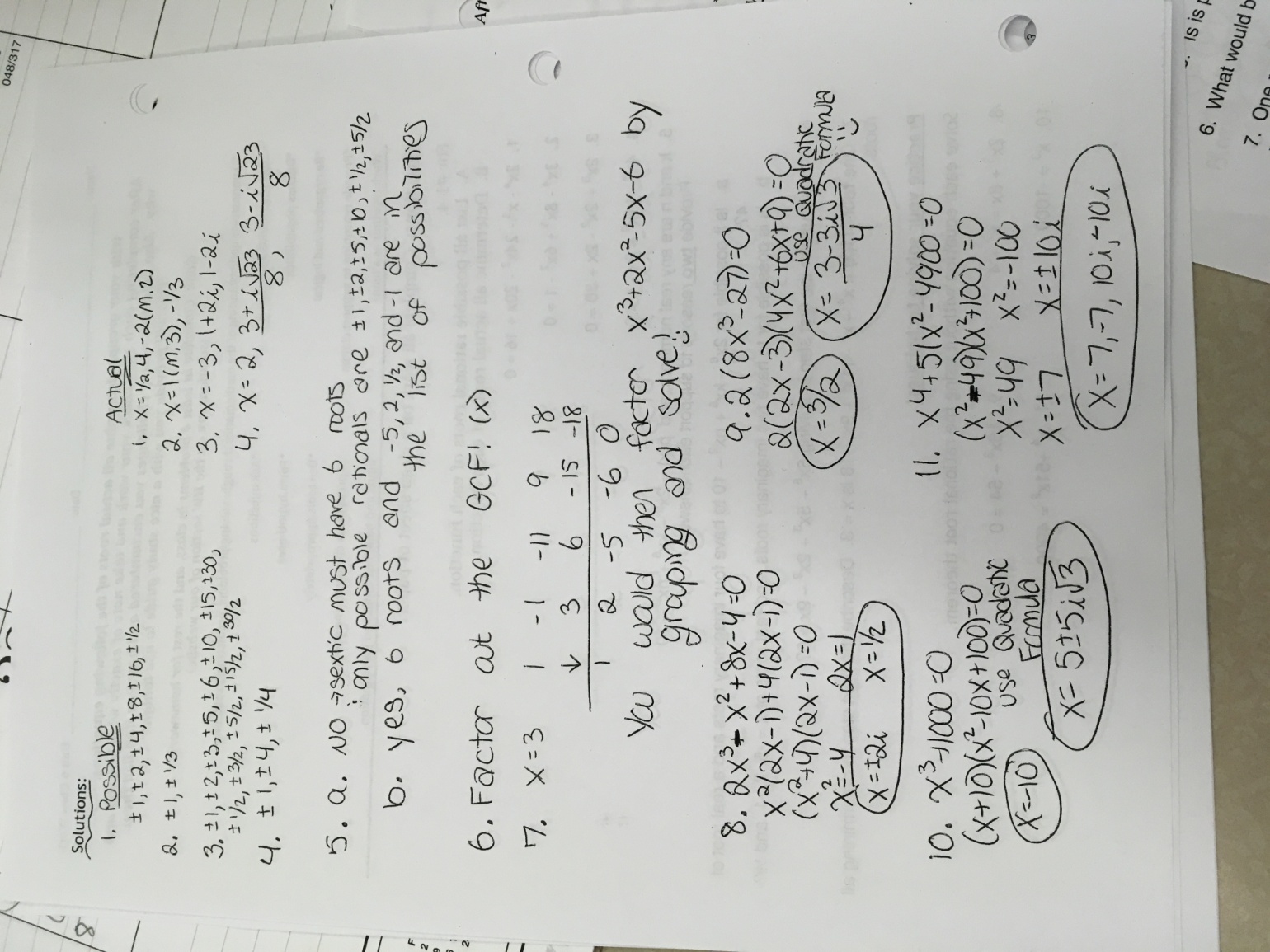 